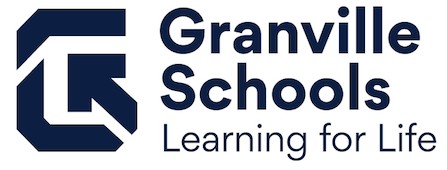 GRANVILLE EXEMPTED VILLAGE SCHOOL DISTRICTBOARD OF EDUCATIONDecember 14, 20206:30 pmAGENDA	Call to OrderPledge of AllegiancePresident’s WelcomeRoll CallDr. Cornman______ Mr. Miller ___ ___Ms. Deeds _______Mr. Wolf ______Ms. Shaw______5.	Approval of AgendaDr. Cornman______ Mr. Miller ___ ___Ms. Deeds _______Mr. Wolf ______Ms. Shaw______Public Comments	This meeting is a meeting of the Board of Education in public for the purpose of conducting the School District’s business and is not to be considered a public community meeting.  There is a time for public participation during the meeting as indicated in the agenda.  	See Board Policy No. 0169.1 – Public Participation at Board Meetings.7.	Commendations	Girls Varsity Soccer Team:  The GHS Girls Varsity Soccer team is being recognized for their second place finish at the State meet in November.  	Boys Varsity Soccer Team – The GHS Boys Varsity Soccer team is being recognized for their District II Championship title.  	Girls Cross Country:  Members of the GHS Girls Cross Country team are being recognized for their sixth place team finish at the State meet in November.	Girls Golf – GHS Sophomore Ella Wigal is being recognized for her fourth place finish at State.  8.	Student Report – Cormac Maclae, Student Body President9.	Staff ReportMonthly Financial Report – Brittany TreoloBoard Policy Update (First Reading) – Jeff BrownRestart 2.0 Second Semester Plan – Jeff Brown10.	Public Comments	This meeting is a meeting of the Board of Education in public for the purpose of conducting the School District’s business and is not to be considered a public community meeting.  There is a time for public participation during the meeting as indicated in the agenda.  	See Board Policy No. 0169.1 – Public Participation at Board Meetings.11.	Board Discussion	Restart 2.0 Second Semester Plan12.	Action Agenda12.01	ABM Contract Extension	Superintendent recommends:                          	 Motion:	Approval of the contract extension between ABM Industry Groups, LLC and Granville Exempted Village School District for the period July 1, 2021 through June 30, 2023 unless sooner extended or terminated as provided in the Agreement.     Dr. Cornman______ Mr. Miller ___ ___Ms. Deeds _______Mr. Wolf ______Ms. Shaw______12.02	Approval of Service Agreement	Superintendent recommends:                               Motion:	Approval of the service agreement between Granville Exempted Village School District and Licking Heights Local School District for the remainder of the 2020-2021 school year for bus drivers, as needed.  Dr. Cornman______ Mr. Miller ___ ___Ms. Deeds _______Mr. Wolf ______Ms. Shaw______12.03 Approval of ELL Manual	Recommended by Superintendent:                          	 Motion:	Approval of the ELL Manual for the 2020-2021 school year.    Dr. Cornman______ Mr. Miller ___ ___Ms. Deeds _______Mr. Wolf ______Ms. Shaw______13.	Consent Agenda13.01	Approval of Routine Business by Consent	The Superintendent recommends the acceptance of the following consent items.A.	Adoption of Minutes:Adopt the minutes of the Regular Meeting of the Board of Education held on Monday, November 16, 2020. (Attachment)B.	Acceptance of Donations/Grants:A donation of books valued at $125.00 from Heath Target for GES Book Vending Machine.  A CARES Act sub-grant in the amount of $18,200.44 from Granville TownshipC.	Employment:		1.	Supplemental Contracts for the 2020-2021 School YearSuperintendent recommends employment of the following supplemental contract(s) pending verification of all licensure requirements and BCII/FBI criminal records check.		Group 1					Name		Head Cheerleading (.50)			Katherine Noble		Group 3		Head Competition Cheerleading		Misti Baker		JV Cheerleading (.50)				Kaitlyn Thissen			Assistant HS Girls Basketball			Lauren Moore			Group 4					Name		MS Boys Basketball – 7th Grade (.66)		Jeremy Hall			MS Boys Basketball – 8th Grade (.66)		Dylan Tuggle		Assistant Varsity Wrestling (1.0 –revision			from October 19, 2020 agenda)	Jonathan Mikkelsen2.   Certified Staff Contracts for the 2020-2021 School Year	Superintendent recommends employment of the following certified contract(s) pending verification of all licensure requirements and BCII/FBI criminal records check.	Anne Stewart, GES First Grade Teacher, a second semester contract, effective January 11, 2021 for the remainder of the 2020-2021 school year.  Substitute Van Driver Contracts for the 2020-2021 School Year. Superintendent recommends employment of the following substitute contract(s) pending verification of all licensure requirements and BCI/FBI criminal records checks.   Marvin Bright, retroactive to October 23, 2020.   Leaves of Absence Superintendent submits:Elizabeth Adams, GHS School Counselor, a leave of absence beginning approximately February 28, 2021 and ending May 21, 2021.  Jodi Shaeffer, GES Educational Aide, an unpaid day of absence December 18, 2020.  Ryan Schwaiger, GHS Intervention Specialist, an unpaid day of absence January 15, 2021.  5.   ResignationsSuperintendent submits with appreciation of service:Gregory Griffith, Bus Driver, effective November 30, 2020.  Andrew Male, Head HS Boys Soccer, effective November 23, 2020.  Dr. Cornman______ Mr. Miller ___ ___Ms. Deeds _______Mr. Wolf ______Ms. Shaw______End of Consent Agenda										14.	Finances14.01	Financial Statements		Treasurer recommends:	Motion:	Approval of the November, 2020 financial report. Dr. Cornman______ Mr. Miller ___ ___Ms. Deeds _______Mr. Wolf ______Ms. Shaw______14.02   Resolution to Establish Self-Insurance Fund		Treasurer recommends:	Motion:	Approval of the resolution to establish the Employee Benefits Self-Insurance Fund (024-9010) for dental insurance beginning January 2021.Dr. Cornman______ Mr. Miller ___ ___Ms. Deeds _______Mr. Wolf ______Ms. Shaw______14.03	Permanent Appropriation Resolution		Treasurer recommends:	Motion:	Approval of the permanent appropriation resolution during the fiscal year and ending June 30, 2021.  Dr. Cornman______ Mr. Miller ___ ___Ms. Deeds _______Mr. Wolf ______Ms. Shaw______15.	Adjournment		Motion:	To adjourn.Dr. Cornman______ Mr. Miller ___ ___Ms. Deeds _______Mr. Wolf ______Ms. Shaw______Public Participation at Board MeetingsThe Board of Education recognizes the value to school governance of public comment on educational issues and the importance of allowing members of the public to express themselves on school matters of community interest. In order to permit the fair and orderly expression of such comment, the Board shall provide a period for public participation at every regular meeting of the Board and shall publish rules to govern such participation in Board meetings. The presiding officer of each Board meeting at which public participation is permitted shall administer the rules of the Board for its conduct. The presiding officer shall be guided by the following rules:A.	Public participation shall be permitted as indicated on the agenda.B.	Anyone having a legitimate interest in the actions of the Board may participate during 	the public portion of a meeting.C.	Participants must be recognized by the presiding officer and will be requested to preface their comments by an announcement of their name, address, and group affiliation, if and when appropriate.D.	Each statement made by a participant shall be limited to approximately three (3) minutes duration.  E.	All statements shall be directed to the presiding officer; no person may address or 	question Board members individually.F.	Tape or video recordings are permitted, providing the person operating the recorder has received approval from the Superintendent prior to the Board meeting and agrees to the placement of the equipment and to abide by the following conditions: 1) no obstructions are created between the Board and the audience; 2) no interviews are conducted in the meeting room while the Board is in session; 3) no commentary, adjustment of equipment, or positioning of operators is made that would distract either the Board or members of the audience while the Board is in session.G.	The presiding officer may 1) interrupt, warn, or terminate a participant’s statement when the statement is too lengthy, personally directed, abusive, obscene, or irrelevant; 2) request any individual to leave the meeting when that person does not observe reasonable decorum; 3) request the assistance of law enforcement officers in the removal of a disorderly person when that person’s conduct interferes with the orderly progress of the meeting; 4) call for a recess or an adjournment to another time when the lack of public decorum so interferes with the orderly conduct of the meeting as to warrant such action. H.	The portion of the meeting during which the participation of the public is invited shall be 	limited to approximately thirty (30) minutes at the beginning of the meeting early in the 	agenda.  From Granville Exempted Village Schools ByLaws and Policies No. 0169.1